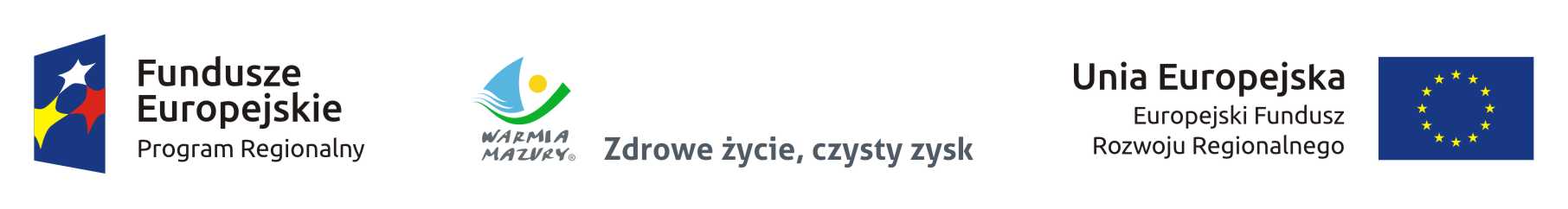 Załącznik nr 1 do zapytania ofertowegoSR.042.11.2.2016                                                                         …………………………………………..                                                                                                       (miejscowość, data)FORMULARZ OFERTOWYWYKONAWCA:..................................................................................................................................(Nazwa wykonawcy)………………………………………………………………………………………………(adres wykonawcy………………………………………………………………………………………………(adres do korespondencji)………………………………………………….(województwo)………………………………………………………………………………………..(tel., fax)……………………………………………………………….(e-mail)Odpowiadając na zapytanie ofertowe, którego przedmiotem jest opracowanie, wykonanie oraz montaż tablic informacyjnych dla projektu pn.: „Poprawa dostępności transportowej ośrodka subregionalnego Ełk poprzez przebudowę dróg łączących się z siecią TEN-T (DK 16): ulicy Kolonia oraz ulicy Suwalskiej”, który otrzymał dofinansowanie ze środków Unii Europejskiej z Europejskiego Funduszu Rozwoju Regionalnego w ramach Regionalnego Programu Operacyjnego Województwa Warmińsko-Mazurskiego na lata 2014-2020 oferujemy wykonanie przedmiotu zamówienia, zgodnie z opisem przedmioty zamówienia na warunkach określonych przez Zamawiającego.Oferujemy całkowite wykonanie przedmiotu zamówienia, za cenę ofertową brutto:……………..……………….zł (słownie……………………………………………….................................................................................) w tym należny podatek VAT. Specyfikacja kosztów:……………………………………………………………………………………………………………………………………………………………………………………………………………………………………………………………………………………………………………………………………………………………………………………………………………………………………………………………………………………………………………………………………………………………………………………………………………………………………………………………………………………Cena ofertowa określona w ust. 2 zawiera wszystkie koszty związane z całkowitym wykonaniem przedmiotu zamówienia.Oferujemy wykonanie przedmiotu zamówienia w terminie określonym w zapytaniu ofertowym.Oświadczam , że ja (imię i nazwisko)…………………………………………………………….. niżej podpisany(a) jestem upoważniony(a) do reprezentowania Wykonawcy w niniejszym zapytaniu ofertowym o udzielenie zamówienia publicznego na podstawie………………………………………..                                                                               …………………………………………………………..                                                                                             Pieczęć i podpis Wykonawcy